EVOLUTION and CLASSIFICATION STUDY GUIDE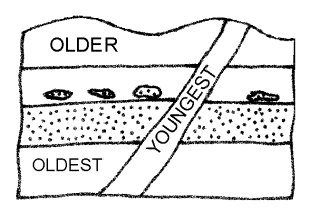 The earth is 4.6 Billion Years OldRelative Dating:  We know the order of events, but not actual dates.  Absolute Dating: We know dates.  We find the dates by measuring half life.Half Life: The time required for the amount of radioactive material to decrease by one-half. KNOW HOW TO CALCULATE!Uniformitarianism: The same laws that govern our world governed the past.There is a lot of diversity and variety on earth!Cladograms or Phylogenetic Trees show evolutionary relationships.  Know how to find common ancestors.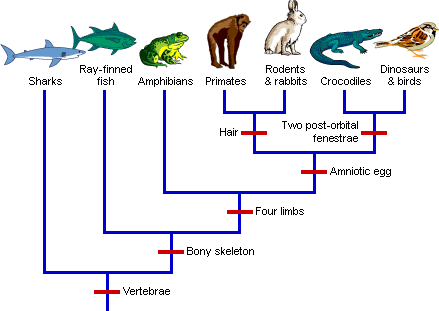 Know how to read a dichotomous or taxonomic keyCLASSIFICATION:There are 6 kingdoms:Prokaryotes:Bacteria – one celled organisms; microscopic; no organellesArchaebacteria: Oldest form of life. Live in extreme environmentsEukaryotes (separate organelles in their cells)Protists – any eukaryotic organism that isn’t a plant, animal or fungi.PlantsFungiAnimalsYou can further separate organisms into the 7 levels of classification:KingdomPhylumClassOrderFamilyGenus SpeciesOrganisms belonging to the same Kingdom are most DISSIMILAR (Fruit Fly and Monkey).  Species are most SIMILAR.The Classification system has changed over time based on increased technology that has allowed us view more organisms etc.Carolus Linnaeus proposed Binomial Nomenclature:  Each species has a two part name:Genus species  (Homo sapiens). Darwin had two main ideas:Tree Thinking:  Organisms do not change in one straight path; it looks like a family tree.  Organisms are organized by STRUCTURE and function.  Natural SelectionVariation must already exist in the population.There is a change in Environment (new predator; different food source etc.)Organisms must survive their new environmentThose organisms pass on their genes to the next generation.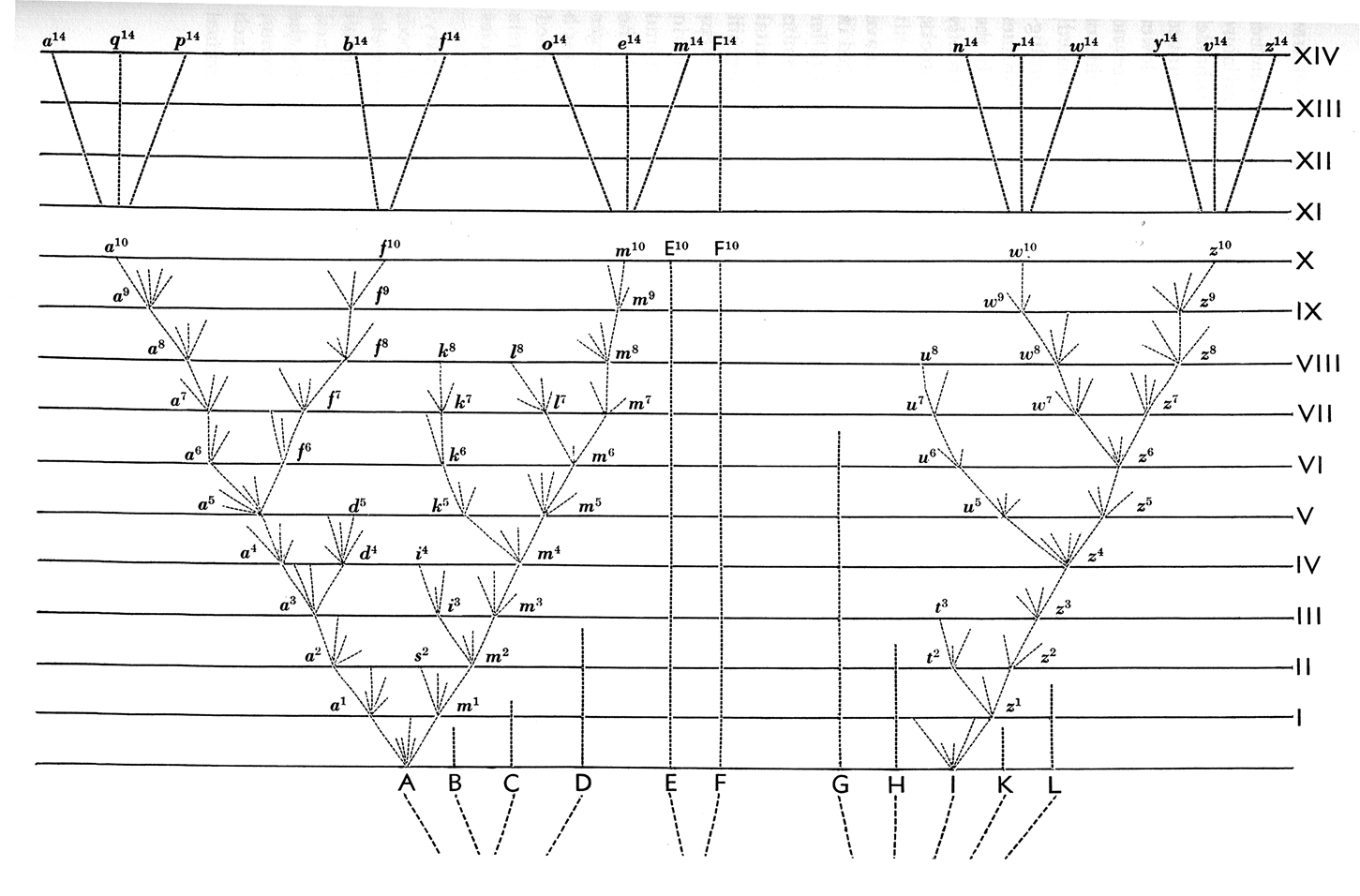 KNOW THE EVIDENCES FOR EVOLUTION WORKSHEET VERY WELL!!!!!Know “Why The Theory of Evolution Matters”